ILMOITUS ERITYISRUOKAVALIOSTA KOULUSSA/OPPILAITOKSESSA	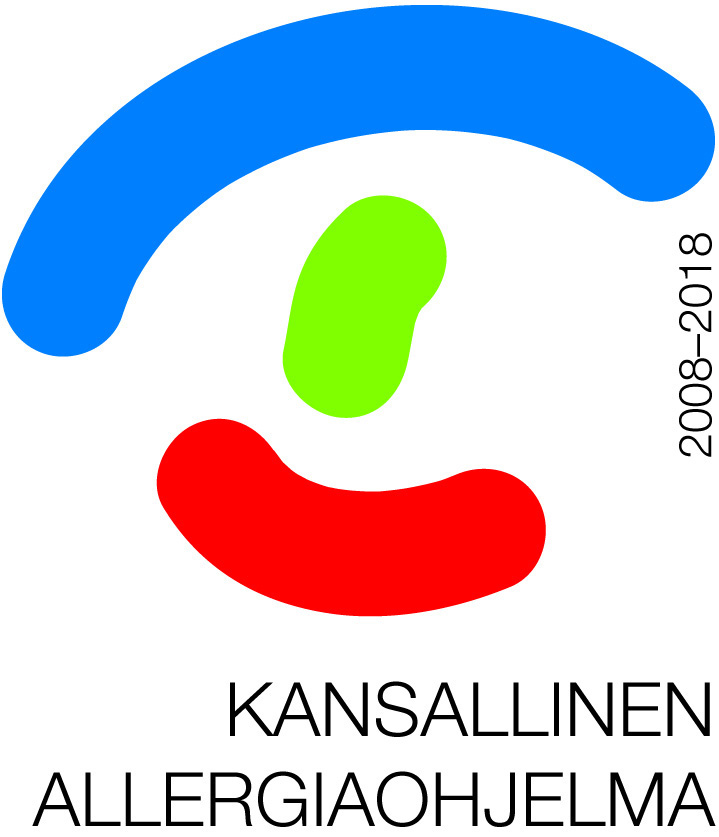 Toimitetaan jokaisen syyslukukauden alussa koulu/opiskeluterveydenhoitajalle.Lukuvuoden aikana tapahtuvista muutoksista ilmoitettava terveydenhoitajalle.Nimi	________________________________________________________________________Koulu / oppilaitos 	________________________________________________________________________Oppilas / opiskelija		luokka ______________________	Henkilökunta    Luokanopettaja 	________________________________________________________________________Hoitava lääkäri	________________________________________________________________________ERITYISRUOKAVALIO TERVEYDELLISISTÄ SYISTÄRuoka-aineyliherkkyys tai -allergiaMerkittäviä tai hengenvaarallisia 	Oireen vaikeusaste*oireita aiheuttava ruoka-aine_______________________	_______________________________________________________________________________	_______________________________________________________________________________	_______________________________________________________________________________	_______________________________________________________________________________	________________________________________________________Laktoosi-intoleranssi		Oireen vaikeusaste*	Vähälaktoosinen ruokavalio		_________________________________________________________*	Täysin laktoositon ruokavalio	         __________________________________________________________Keliakia*	Käyttää gluteenitonta kauraa	*	Ei käytä gluteenitonta kauraa	Diabetes*	Tarvitsee valmiiksi annostellun lounasruoan 		 Liitä mukaan ateriasuunnitelma*	Valitsee välipalan itse	*	Haluaa valmiin välipalan	EETTISET / USKONNOLLISET SYYT*	Ei veriruokia	*	Ei sianlihaa	*	Muu, mikä? _____________________________________________________________________________Päiväys ______ / ______  ___________Allekirjoitus _____________________________________ puh. koti______________ puh. työ __________________(Huoltajan allekirjoitus)Terveydenhoitajan/ Lääkärin/Ravitsemusterapeutin allekirjoitus ____________________________________________puh. __________________* Keskustele oireen vaikeusasteesta terveydenhoitajan kanssa. On hyvä huomioida että nykyinen suuntaus ruoka-allergian hoidossa ei ole pelkästään välttämistä vaan myös sietokyvyn kehittämistä. Mikäli oireet ovat lieviä ei välttämisruokavaliota tarvita. Mikäli lapsella on vakava ruoka-allergia (lapsi on ollut sairaalahoidossa allergian suhteen), tulee hänen olla erityisseurannassa.* Lisätietoja vanhempien ”erityisruokavalio koulussa” tiedotteestaAlkuperäinen lomake 2012: Salon terveyskeskus, Kansallinen allergiaohjelma 2008–2018 (Erkka Valovirta, Erja Tommila) 